輔仁大學教育學院106學年度新生見面會邀請函    本院期望透過新生見面會，讓新生在愉快的氣氛中，慢慢地融入與認識我們的校園。您知道輔大最有名的是什麼嗎？讓我們帶您一起搶先體驗「輔大冰淇淋」的魅力吧！當天我們邊吃美食邊聊天，完成任務就可獲得輔大冰淇淋兌換券，還有有趣的校園體驗問答與獎品。還等什麼呢？填上回條報名參加吧！活動日期：106年6月7日（星期三）活動時間：13：00～16：30活動地點：輔仁大學淨心堂一樓（位置圖附於邀請函背面）輔仁大學教育學院楊志顯院長敬邀竭誠歡迎本院即將入學的一年級新生來參加見面會！（歡迎家長陪同，但此次不做家長說明，家長說明會將於指定科目考試結束後於9月舉辦）輔仁大學教育學院106學年度新生見面會活動報名回條就讀學系：□體育學系             □圖書資訊學系（□日間學士班、 □進修學士班）             □運動休閒管理學士學位學程             □教育領導與科技發展學士學位學程學生姓名：　　　　　　　邀請家長一起來參與：□是，人數：____________                                   (□父陪同 □母陪同 □父母陪同  □其他_______)                       □否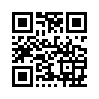 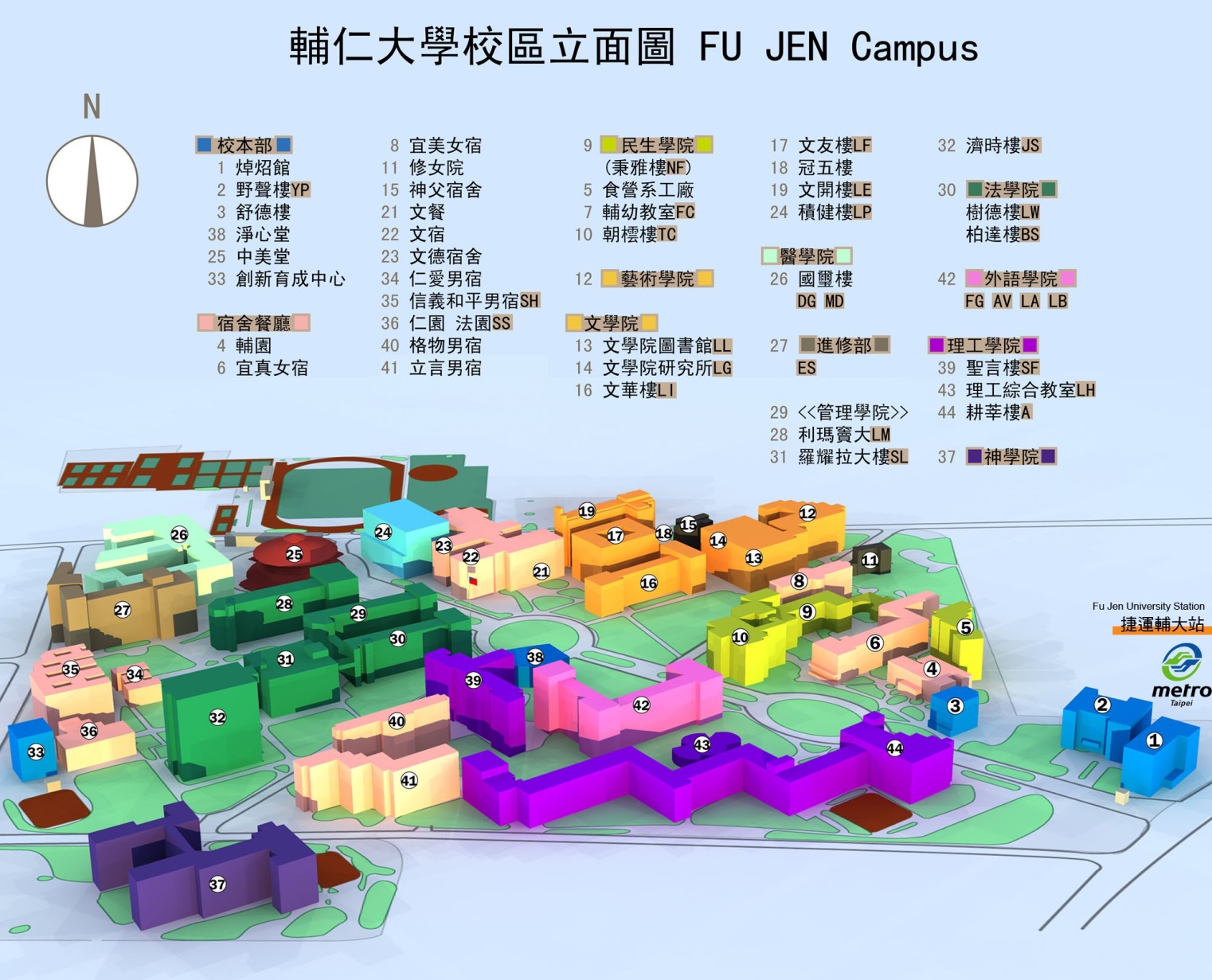 捷運站及公車轉乘班次資訊台北車站捷運站：513台大醫院捷運站：513西門捷運站：235、513、635、637、藍2民權西路捷運站：636、638、801新埔捷運站：99、802、842、845輔大捷運站：輔仁大學門口公車站：藍2、橘21、99、111、235、635、363、637、638、639、663、801、802、810、842、845、藍2、1501、1502、1503、1508、1510、1515、1803、5009、5075、5675、9102三重客運輔大站：513建國一路輔大站：299、615、618